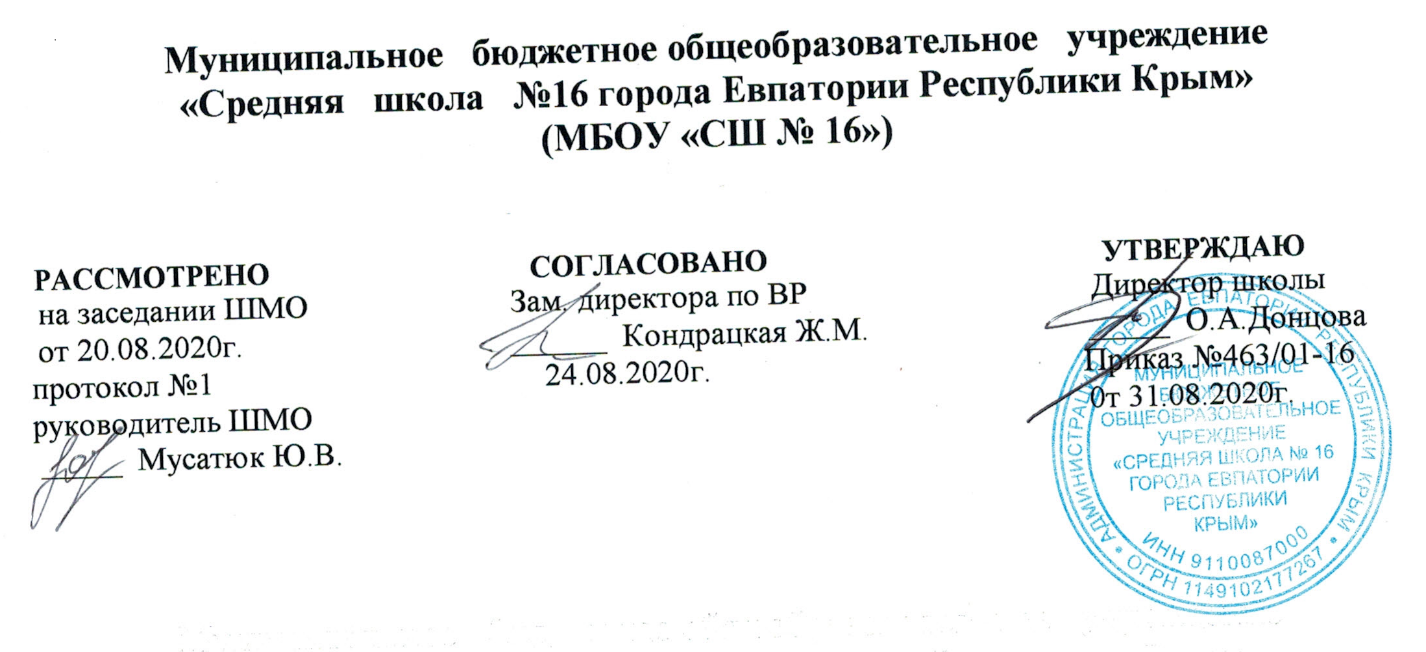                                                  Рабочая   программа                                             внеурочной деятельности                                             по курсу  «Кроссфит»                                                  для 7-К, 8-А класса                                             на 2020 – 2021 учебный год                                              Составитель программы:                                                       Болдырева Лина Михайловна                                                                                                                                                                                                                                  учитель физкультуры вышей категории                                                                                                                                                                                         г.  ЕВПАТОРИЯ  2020 Рабочая программа  спортивно - оздоровительного направления внеурочной деятельности курса « Кроссфит » в 7-К и 8-А классах подготовлена в соответствии с требованиями ФГОС и концепцией физического воспитания.Нормативные документы: -Письмо Министерства образования и науки Российской Федерации от 14.12.2015 №09-3564 «О внеурочной деятельности и реализации дополнительных общеобразовательных программ».-Письмо Министерства образования, науки и молодежи Республики Крым от 04.12.2014 №01-14/2014 «Об организации внеурочной деятельности».                     Описание места   работы  курса  в учебном планеЗанятия внеурочной деятельности «Кроссфит» относится к  внеурочной деятельности. Изучается в течение 1 года Реализуется за счет часов внеурочной деятельности рабочего учебного плана. Недельное кол-во часов, отведённых на работу – 1 ч. Годовое кол-во часов, отведенных на работу курса -  34 ч. Планируемые результаты освоения обучающимися программы внеурочной деятельности «Кроссфит» в процессе обучения и воспитания собственных установок, потребностей в значимой мотивации на соблюдение норм и правил здорового образа жизни, культуры здоровья у обучающихся формируются познавательные, личностные, регулятивные, коммуникативные, универсальные учебные действия.метапредметные результаты – освоенные обучающимися универсальные учебные действия (познавательные, регулятивные и коммуникативные);предметные результаты – освоенный обучающимися в ходе изучения учебных предметов опыт специфической для каждой предметной области деятельности по получению нового знания, его преобразованию и применению, а также система основополагающих элементов научного знания, лежащая в основе современной научной картины мира.Личностными результатами программы дополнительного образования по спортивно-оздоровительному направлению «Кроссфит» является формирование следующих умений: готовность и способность обучающихся к саморазвитию, сформированность  мотивации  к  занятиям  спортом,  ведению  здорового образажизни;  сформированность основ российской, гражданской идентичности; ориентированность на общие для всех людей правила поведения присотрудничестве (этические нормы). Метапредметными результатами программы внеурочной деятельности по спортивно-оздоровительному направлению «Кроссфит» является формирование следующих универсальных учебных действий (УУД):     Регулятивные УУД: определять и формулировать цель деятельности на занятии с помощью учителя, а далее самостоятельно;    проговаривать последовательность действий;уметь высказывать своё предположение (версию) на основе данного задания, уметь работать по предложенному учителем плану, а в дальнейшем уметь самостоятельно планировать свою деятельность;средством формирования этих действий служит технология проблемного диалога на этапе изучения нового материала;учиться совместно с учителем и другими воспитанниками давать эмоциональную оценку деятельности команды на занятии.Средством формирования этих действий служит технология оценивания образовательных достижений (учебных успехов).Познавательные УУД:добывать новые знания: находить ответы на вопросы, используя разные источники информации, свой жизненный опыт и информацию, полученную на занятии;перерабатывать полученную информацию: делать выводы в результате совместной работы всей команды;Средством формирования этих действий служит учебный материал и задания.Коммуникативные УУД:умение донести свою позицию до других: оформлять свою мысль. Слушать и понимать речь других;совместно договариваться о правилах общения и поведения в игре и следовать им; учиться выполнять различные роли в группе (лидера, исполнителя, критика).Средством формирования этих действий служит организация работы в парах и малых группах.Оздоровительные результаты программы внеурочной деятельности:осознание обучающимися необходимости заботы о своём здоровье и выработки форм поведения, которые помогут избежать опасности для жизни и здоровья, уменьшить пропуски занятий по причине болезни, регулярно посещать спортивные секции и спортивно-оздоровительные мероприятия;социальная адаптация детей, расширение сферы общения, приобретение опыта взаимодействия с окружающим миром.Первостепенным результатом реализации программы внеурочной деятельности будет сознательное отношение обучающихся к собственному здоровью.                                            СОДЕРЖАНИЕ УЧЕБНОГО КУРСА Содержание программы «Кроссфит» строится на основе видов нагрузок и включает в себя следующее.Скоростно-силовые упражнения.Данная группа упражнений включает в себя быстрый бег, скачки, прыжки на одной. двух ногах с места и с разбега (различного по длине и скорости), в высоту, на дальность и в различных их сочетаниях, а также силовые упражнения, поднятия тяжестей на гимнастических снарядахПри этом данная группа упражнений может проводится с использованием воздействия внешней среды: бег и прыжки  по ступенькам вверх и вниз, по различному грунту (газон, песок, против ветра и по ветру), с преодолением внешних сопротивлений в максимально быстрых движениях, в упражнениях с партнером, в упражнениях с отягощениями различного веса, 1 вида (  набивные мячи, гантели.)Гимнастика.Элементы гимнастики используются для повышения работоспособности, улучшения  поддержания физической формы, укрепления здоровья человека. В результате регулярных тренировок активизируется кровообращение, стимулируется работа дыхательной системы, стабилизируется психоэмоциональный фон.Общеразвивающие гимнастические упражнения: акробатические упражнения, улучшающие гибкость, гимнастические упражнения для спины, способствующие формированию правильной осанки, кардиотренировки для повышения выносливости.Ритмическая гимнастика: приседания, ходьба на месте, велосипед, махи ногами, поднятие корпуса, работа с гантелями.Комплекс тренировки включает разминку, упражнения для разных групп мышц, растяжку под нужный темп интенсивностиПодвижные игры.Подвижные игры на материале легкой атлетики (бег, прыжки, метание); подвижные игры на материале гимнастики с основами акробатики (простейшие виды построений и перестроений, ОРУ без предметов и с разнообразными предметами, упражнения в лазании, в равновесии, несложные акробатические упражнения); подвижные игры на материале спортивных игр (футбол, баскетбол).Календарно - тематическое планирование 7-ККалендарно - тематическое планирование 8-АОСНОВНЫЕ CROSSFIT УПРАЖНЕНИЯПрыжки на скакалке – одинарные, двойные и тройные.Прыжки через штангу – перепрыгивание штанги с двух ног.Гребля на тренажере.Бег – бег на короткие, средние и длинные дистанции.«Воздушные» приседания – обычные приседания с собственным весом.Гиперэкстензия – подъем туловища на тренажере, включая мышцы спины.Выход на турнике.Выход на кольцах.Запрыгивание на тумбу – прыжки на ящик с двух ног с обязательным выпрямлением ног на нем.Бурпи – переход из положения стоя (исходное положение) в положение лежа на груди, подтягивания ног в сед и выпрыгивание с хлопком над головой
в положение стоя.Подтягивания – могут быть силовые, кипингом (с раскачкой) или «батерфляй».Подъемы корпуса на пресс (сит-апы) – из положения лежа на спине, ноги согнуты, поднять корпус и коснуться пола или пальцев ног перед собой.Складка – одновременный подъем корпуса и ног на пресс из положения лежа, руки вверху.Сит-апы на тренажере гиперэкстензии.Отжимания в стойке на руках.Ходьба на руках.Подъемы коленей к локтям на перекладине.Подъем носков к перекладине.L-подтягивания – подтягивание, держа прессом уголок.Приседания на одной ноге – «пистолетик».Отжимания от пола.Отжимания на кольцах.Горизонтальные отжимания на кольцах – упражнение схоже с обычными отжиманиями на полу, только руки упираются в кольца, висящие низко над полом.Подъёмы по канату.Жим штанги лежа.Приседания со штангой на плечах.Бросок мяча в пол, в стену – интенсивные броски медбола в пол, стену, придавая ему максимальное ускорение.Взятие штанги на грудь – подъем штанги с пола в положение стоя, штанга на груди.Взятие на грудь и толчок штанги – аналогичное предыдущему упражнение с добавлением выброса штанги над головой.Кластер – взятие штанги на грудь в сед и выброс ее над головой.Становая тяга.Прогулка фермера – ходьба с отягощением в руках.Фронтальные приседания – приседания со штангой на груди.Протяжка – подъем штанги с пола, придавая ей ускорение, в положение над головой.Свинги – махи гирей перед собой.Оверхеды – приседание со штангой над головой.Силовой жим стоя – жим штанги с груди стоя, без подседа.Толчковый жим стоя (швунг) – выброс штанги с груди вверх.Подъем сэндбэга (мешок с песком) на плечо.Рывок штанги – классический вариант тяжелоатлетического упражнения.Тяга штанги к подбородку из стойки сумо – ноги расставлены широко, руки держат гриф средним или узким хватом.Переворот покрышки – из положения, как для становой тяги, поднимаем и перекидываем покрышку.Трастеры – выброс штанги над головой из полного приседа, штанга на груди.Трастеры с гирями – аналогичное предыдущему упражнение, только в руках атлета находятся гири.Шагающие выпады – глубокие выпады ногой, касаясь коленом пола и держа отягощение над головой.Броски медбола в мишень – из положения присед с мячом перед грудью выпрямляемся и выкидываем мяч вверх.Список литературыЛях В.И., Мейксон Г.Б.. Физическое воспитание учащихся 5-7 классов: пособия для учителя. -Москва, «Просвещение», 2002 г.Настольная книга учителя физической культуры» Г.И.Погадаев - ФиС, 2000.Общая педагогика физической культуры и спорта. -М.: ИД «Форум» ,2007.Решетников Н.В., .Кислицын Ю.Л, Палтикевич Р.Л., Погадаев Г.И. Физическая культура. - ИЦ «Академия»,2008.Теория и методика физической культуры. -  Спб: Издательство «Лань», 2003.Яхонтов Е.Р. Юный баскетболист. - М., 1987.Используемые материалы:- КурсыCrossFit  Level 1 Trainer ,CrossFitkids, CrossFit Journal.- Интернет-slenderclub.ru›page/crossfit- Dube, Rebecca (January 11, 2008). "No puke, no pain - no gain". Globe and Mail (Toronto).- Mitchell, Bryan (August 16, 2006). "Lawsuit alleges CrossFit workout damaging". Marine Corps Times. Retrieved 2008-08-16.     № п/п     № п/пДатаДата                              Тема урокапланфактПланфакт                              Тема урока107.09Беседа по ТБ.. Основы тренировочного процесса в кроссфите214.09ТБ Развитие координационных способностей321.09ТБ. Скоростно-силовые упражнения.  Стретчинг4.28.09ТБ. Эстафетный бег (техника передачи эстафетной палочки);505.10ТБ. Эстафетный бег (техника передачи эстафетной палочки);6.12.10ТБ. Прыжковый комплекс . ОРУ.719.10 ТБ. О.Р.У.  Кардио-тренинг.  8.26.10ТБ. Виды и способы передвижений. СБУ. 909.11ТБ. Бег с ускорением, изменением направления.10.16.11ТБ. Подвижные игры1123.11ТБ. Прыжковый комплекс 1230.11ТБ. Отжимания, приседания,, поднимание туловища.1307.12 ТБ Приседания, подтягивания, поднимание туловища1414.11ТБ. Упражнения на перекладине. Подвижная игра1521.11ТБ. Силовой комплекс. Подвижная игра.1628.11ТБ. Силовой комплекс. Подвижная игра.1711.01ТБ. Упражнения на развитие гибкости1818.01ТБ. Комплекс кардио-лесенка. Упражнения на развитие гибкости1925.01ТБ. Комплекс кардио-лесенка.  Упражнения на развитие гибкости2001.02ТБ. Комплекс кардио-лесенка. Упражнения на развитие гибкости2108.02ТБ. Комплекс кардио-лесенка. Упражнения на развитие гибкости2215.02ТБ.2322.02ТБ. Комплекс кардио-лесенка. Упражнения на развитие гибкости2401.03ТБ. Комплекс кардио-лесенка. 2508.03 ТБ. Прыжковый комплекс. Скакалка. 2615.03ТБ. Прыжковый комплекс. Скакалка.2729.03ТБ.СБУ. Интервальный бег.  2805.04ТБ.СБУ. Интервальный бег.  2912.04ТБ. СБУ. Интервальный бег.  3019.04ТБ. СБУ. Прыжковый комплекс. 3126.04ТБ. Упражнения на восстановление дыхания  Стретчинг3203.05ТБ. Силовые  многоповторные упражнения. 3310.05ТБ. Анаэробная нагрузка3417.05ТБ. Анаэробная нагрузка     № п/п     № п/пДатаДата                              Тема урокапланФактпланфакт                              Тема урока103.09Беседа по ТБ.. Основы тренировочного процесса в кроссфите210.09ТБ Развитие координационных способностей317.09ТБ. Скоростно-силовые упражнения.  Стретчинг4.24.09ТБ. Эстафетный бег (техника передачи эстафетной палочки);501.10Эстафетный бег (техника передачи эстафетной палочки);6.08.10ТБ. Прыжковый комплекс . ОРУ.715.10 ТБ. ОРУ.  Кардио-тренинг.  8.22.10ТБ. Виды и способы передвижений. СБУ. 905.11ТБ. Бег с ускорением, изменением направления.10.12.11ТБ. Подвижные игры1119.11ТБ. Прыжковый комплекс 1226.11ТБ. Отжимания, приседания,, поднимание туловища.1303.12 ТБ Приседания, подтягивания, поднимание туловища1410.12ТБ. Упражнения на перекладине1517.12ТБ. Силовой комплекс1624.12ТБ. Силовой комплекс. 1714.01ТБ. Упражнения на развитие гибкости1821.01ТБ. Комплекс кардио-лесенка. Упражнения на развитие гибкости1928.01ТБ. Комплекс кардио-лесенка.  Упражнения на развитие гибкости2004.02ТБ. Комплекс кардио-лесенка. Упражнения на развитие гибкости2111.02ТБ. Комплекс кардио-лесенка. Упражнения на развитие гибкости2218.02ТБ.2325.02ТБ. Комплекс кардио-лесенка. Упражнения на развитие гибкости2404.03ТБ. Комплекс кардио-лесенка. 2511.03 ТБ. Прыжковый комплекс. Скакалка. 2618.03ТБ. Прыжковый комплекс. Скакалка.2701.04ТБ.СБУ. Интервальный бег.  2808.04ТБ.СБУ. Интервальный бег.  2915.04ТБ. СБУ. Интервальный бег.  3022.04ТБ. СБУ. Прыжковый комплекс. 3129.04ТБ. Упражнения на восстановление дыхания  Стретчинг3206.05ТБ. Силовые  многоповторные упражнения. 3313.05ТБ. Анаэробная нагрузка3420.05ТБ. Анаэробная нагрузка